2021 Annual Implementation Planfor improving student outcomes Eaglehawk Primary School (0210)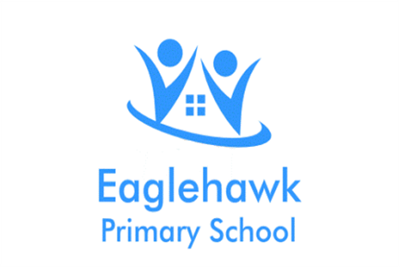 Self-evaluation Summary - 2021SSP Goals Targets and KIS Select Annual Goals and KISDefine Actions, Outcomes and ActivitiesEquity Funding Planner Equity Spending TotalsActivities and MilestonesAdditional Equity spendProfessional Learning and Development PlanFISO Improvement Model DimensionsThe 6 High-impact Improvement Initiatives are highlighted below in red.FISO Improvement Model DimensionsThe 6 High-impact Improvement Initiatives are highlighted below in red.Self-evaluation LevelExcellence in teaching and learningBuilding practice excellenceEmerging moving towards EvolvingExcellence in teaching and learningCurriculum planning and assessmentEmerging moving towards EvolvingExcellence in teaching and learningEvidence-based high-impact teaching strategiesEmergingExcellence in teaching and learningEvaluating impact on learningEmerging moving towards EvolvingProfessional leadershipBuilding leadership teamsEmerging moving towards EvolvingProfessional leadershipInstructional and shared leadershipEvolvingProfessional leadershipStrategic resource managementEvolvingProfessional leadershipVision, values and cultureEmergingPositive climate for learningEmpowering students and building school prideEmerging moving towards EvolvingPositive climate for learningSetting expectations and promoting inclusionEmerging moving towards EvolvingPositive climate for learningHealth and wellbeingEvolvingPositive climate for learningIntellectual engagement and self-awarenessEmergingCommunity engagement in learningBuilding communitiesEmergingCommunity engagement in learningGlobal citizenshipEmerging moving towards EvolvingCommunity engagement in learningNetworks with schools, services and agenciesEvolvingCommunity engagement in learningParents and carers as partnersEvolvingEnter your reflective commentsAlthough the school works closely with services and agencies to support student engagement and learning, further work is required to address student absence. Developing opportunities for students to provide feedback about their learning, and contribute to the school through leadership opportunities will provide further insight in how we can improve student engagement.Considerations for 2021The school has a young staffing profile so it will continue to build staff curriculum knowledge, and skills by engaging in a math consultant.
The school has been successful in receiving funding for a chaplain that will work closely with the school wellbeing teacher to continue to develop.family relationships to support student attendance.
Documents that support this planGoal 12021 Priorities GoalTarget 1.1Support for the 2021 PrioritiesKey Improvement Strategy 1.aCurriculum planning and assessment Learning, catch-up and extension priorityKey Improvement Strategy 1.bHealth and wellbeing Happy, active and healthy kids priorityKey Improvement Strategy 1.cBuilding communities Connected schools priorityGoal 2To maximise the learning growth of every student in Literacy and NumeracyTarget 2.1By 2024, the proportion of students achieving above-expected NAPLAN Benchmark Growth in Reading, Spelling and Numeracy to be at or above the level shown below.2019 - Students achieving above-expected growth (School)Reading 17%Spelling 20%Numeracy 8%2019 - Students achieving above-expected growth (Similar School)Reading 20%Spelling 25%Numeracy 15%2024 - Students achieving above-expected growth (Target)Reading 20%+Spelling 25%+Numeracy 15%+Target 2.2By 2024, the proportion of students achieving in the Top 2 Bands in NAPLAN Numeracy (Years 3 and 5) to be at or above 20 percent, from zero percent in Year 3 and eight percent in Year 5 (2019)Target 2.3By 2024, increase the positive endorsement levels in the following survey variables:Attitudes to School Survey: Stimulated Learning Challenge (51 percent in 2020) and Differentiated Learning (71 percent in 2020) to at least 80 percentStaff Survey: Academic Emphasis (35 percent in 2020) and Collective Efficacy (44 percent in 2020) to at least 75 percent.Key Improvement Strategy 2.aBuilding practice excellence Build all teachers’ collective capability and effectiveness in using assessment data to plan for differentiation of teaching and challenge in learning Key Improvement Strategy 2.bCurriculum planning and assessment Develop a whole school curriculum plan that supports authentic connections between Literacy learning and other learning areasKey Improvement Strategy 2.cCurriculum planning and assessment Build all teachers’ understanding of conceptual frameworks in Numeracy, and their capability in scaffolding students’ learning in this areaKey Improvement Strategy 2.dEvidence-based high-impact teaching strategies Develop and embed high impact teaching strategies within the school’s instructional models for Literacy and NumeracyGoal 3Maximise the engagement and agency of every student in their learningTarget 3.1By 2024, increase the positive endorsement levels in the following AToSS variables to at least 80 percent:Sense of Confidence (from 55 percent in 2020)Student Voice and Agency (from 56 percent in 2020)Motivation and Interest (from 73 percent in 2020)Teacher Concern (from 68 percent in 2020)School Connectedness (from 62 percent in 2020)Target 3.2By 2024, increase the positive endorsement levels in the following SSS variable to at least 60 percent:Trust in students and parents (from 34 percent in 2020)Key Improvement Strategy 3.aEmpowering students and building school pride Build all staff capability to activate and embed student voice and agency in learningKey Improvement Strategy 3.bVision, values and culture Embed structures and processes that support effective communication and collaboration between leaders, teachers, students and familiesKey Improvement Strategy 3.cIntellectual engagement and self-awareness Develop and implement an inquiry-based and discipline-rich curriculum approach that is responsive, challenging and engaging for studentsKey Improvement Strategy 3.dSetting expectations and promoting inclusion Build all staff capability to respond to the learning needs of individual groups, especially those at risk of disengaging, or those with special needs. Four Year Strategic GoalsIs this selected for focus this year?Four Year Strategic Targets12 month targetThe 12 month target is an incremental step towards meeting the 4-year target, using the same data set.2021 Priorities GoalYesSupport for the 2021 Priorities1a. 
By the end of 2021- Students achieving above-expected growth (Target)
Reading 19%
Spelling 22%
Numeracy 10%

By 2021, the % of students achieving in the Top 2 Bands in NAPLAN Numeracy in Year 3 -5% and  Year 5 - 10%

1b. 
By 2021, increase the positive endorsement levels in the following survey variables:
Attitudes to School Survey: 
Stimulated Learning Challenge 60%
Differentiated Learning 75%
Staff Survey: 
Academic Emphasis 45% 
Collective Efficacy 50%

1c. 
By 2021, increase the positive endorsement levels in the following AToSS variables to:
Sense of Confidence 60%
Student Voice and Agency 60%
Motivation and Interest 75% 
Teacher Concern 70%
School Connectedness 65% 

By 2021, increase the positive endorsement levels in the following SSS variable:
•Trust in students and parents 40%To maximise the learning growth of every student in Literacy and NumeracyNoBy 2024, the proportion of students achieving above-expected NAPLAN Benchmark Growth in Reading, Spelling and Numeracy to be at or above the level shown below.2019 - Students achieving above-expected growth (School)Reading 17%Spelling 20%Numeracy 8%2019 - Students achieving above-expected growth (Similar School)Reading 20%Spelling 25%Numeracy 15%2024 - Students achieving above-expected growth (Target)Reading 20%+Spelling 25%+Numeracy 15%+To maximise the learning growth of every student in Literacy and NumeracyNoBy 2024, the proportion of students achieving in the Top 2 Bands in NAPLAN Numeracy (Years 3 and 5) to be at or above 20 percent, from zero percent in Year 3 and eight percent in Year 5 (2019)To maximise the learning growth of every student in Literacy and NumeracyNoBy 2024, increase the positive endorsement levels in the following survey variables:Attitudes to School Survey: Stimulated Learning Challenge (51 percent in 2020) and Differentiated Learning (71 percent in 2020) to at least 80 percentStaff Survey: Academic Emphasis (35 percent in 2020) and Collective Efficacy (44 percent in 2020) to at least 75 percent.Maximise the engagement and agency of every student in their learningNoBy 2024, increase the positive endorsement levels in the following AToSS variables to at least 80 percent:Sense of Confidence (from 55 percent in 2020)Student Voice and Agency (from 56 percent in 2020)Motivation and Interest (from 73 percent in 2020)Teacher Concern (from 68 percent in 2020)School Connectedness (from 62 percent in 2020)Maximise the engagement and agency of every student in their learningNoBy 2024, increase the positive endorsement levels in the following SSS variable to at least 60 percent:Trust in students and parents (from 34 percent in 2020)Goal 12021 Priorities Goal2021 Priorities Goal12 Month Target 1.11a. 
By the end of 2021- Students achieving above-expected growth (Target)
Reading 19%
Spelling 22%
Numeracy 10%

By 2021, the % of students achieving in the Top 2 Bands in NAPLAN Numeracy in Year 3 -5% and  Year 5 - 10%

1b. 
By 2021, increase the positive endorsement levels in the following survey variables:
Attitudes to School Survey: 
Stimulated Learning Challenge 60%
Differentiated Learning 75%
Staff Survey: 
Academic Emphasis 45% 
Collective Efficacy 50%

1c. 
By 2021, increase the positive endorsement levels in the following AToSS variables to:
Sense of Confidence 60%
Student Voice and Agency 60%
Motivation and Interest 75% 
Teacher Concern 70%
School Connectedness 65% 

By 2021, increase the positive endorsement levels in the following SSS variable:
•Trust in students and parents 40%1a. 
By the end of 2021- Students achieving above-expected growth (Target)
Reading 19%
Spelling 22%
Numeracy 10%

By 2021, the % of students achieving in the Top 2 Bands in NAPLAN Numeracy in Year 3 -5% and  Year 5 - 10%

1b. 
By 2021, increase the positive endorsement levels in the following survey variables:
Attitudes to School Survey: 
Stimulated Learning Challenge 60%
Differentiated Learning 75%
Staff Survey: 
Academic Emphasis 45% 
Collective Efficacy 50%

1c. 
By 2021, increase the positive endorsement levels in the following AToSS variables to:
Sense of Confidence 60%
Student Voice and Agency 60%
Motivation and Interest 75% 
Teacher Concern 70%
School Connectedness 65% 

By 2021, increase the positive endorsement levels in the following SSS variable:
•Trust in students and parents 40%Key Improvement StrategiesKey Improvement StrategiesIs this KIS selected for focus this year?KIS 1Curriculum planning and assessmentLearning, catch-up and extension priorityYesKIS 2Health and wellbeingHappy, active and healthy kids priorityYesKIS 3Building communitiesConnected schools priorityYesExplain why the school has selected this KIS as a focus for this year. Please make reference to the self-evaluation, relevant school data, the progress against School Strategic Plan (SSP) goals, targets, and the diagnosis of issues requiring particular attention.Please leave this field empty. Schools are not required to provide a rationale as this is in line with system priorities for 2021.Please leave this field empty. Schools are not required to provide a rationale as this is in line with system priorities for 2021.Goal 12021 Priorities Goal2021 Priorities Goal2021 Priorities Goal2021 Priorities Goal2021 Priorities Goal12 Month Target 1.11a. 
By the end of 2021- Students achieving above-expected growth (Target)
Reading 19%
Spelling 22%
Numeracy 10%

By 2021, the % of students achieving in the Top 2 Bands in NAPLAN Numeracy in Year 3 -5% and  Year 5 - 10%

1b. 
By 2021, increase the positive endorsement levels in the following survey variables:
Attitudes to School Survey: 
Stimulated Learning Challenge 60%
Differentiated Learning 75%
Staff Survey: 
Academic Emphasis 45% 
Collective Efficacy 50%

1c. 
By 2021, increase the positive endorsement levels in the following AToSS variables to:
Sense of Confidence 60%
Student Voice and Agency 60%
Motivation and Interest 75% 
Teacher Concern 70%
School Connectedness 65% 

By 2021, increase the positive endorsement levels in the following SSS variable:
•Trust in students and parents 40%1a. 
By the end of 2021- Students achieving above-expected growth (Target)
Reading 19%
Spelling 22%
Numeracy 10%

By 2021, the % of students achieving in the Top 2 Bands in NAPLAN Numeracy in Year 3 -5% and  Year 5 - 10%

1b. 
By 2021, increase the positive endorsement levels in the following survey variables:
Attitudes to School Survey: 
Stimulated Learning Challenge 60%
Differentiated Learning 75%
Staff Survey: 
Academic Emphasis 45% 
Collective Efficacy 50%

1c. 
By 2021, increase the positive endorsement levels in the following AToSS variables to:
Sense of Confidence 60%
Student Voice and Agency 60%
Motivation and Interest 75% 
Teacher Concern 70%
School Connectedness 65% 

By 2021, increase the positive endorsement levels in the following SSS variable:
•Trust in students and parents 40%1a. 
By the end of 2021- Students achieving above-expected growth (Target)
Reading 19%
Spelling 22%
Numeracy 10%

By 2021, the % of students achieving in the Top 2 Bands in NAPLAN Numeracy in Year 3 -5% and  Year 5 - 10%

1b. 
By 2021, increase the positive endorsement levels in the following survey variables:
Attitudes to School Survey: 
Stimulated Learning Challenge 60%
Differentiated Learning 75%
Staff Survey: 
Academic Emphasis 45% 
Collective Efficacy 50%

1c. 
By 2021, increase the positive endorsement levels in the following AToSS variables to:
Sense of Confidence 60%
Student Voice and Agency 60%
Motivation and Interest 75% 
Teacher Concern 70%
School Connectedness 65% 

By 2021, increase the positive endorsement levels in the following SSS variable:
•Trust in students and parents 40%1a. 
By the end of 2021- Students achieving above-expected growth (Target)
Reading 19%
Spelling 22%
Numeracy 10%

By 2021, the % of students achieving in the Top 2 Bands in NAPLAN Numeracy in Year 3 -5% and  Year 5 - 10%

1b. 
By 2021, increase the positive endorsement levels in the following survey variables:
Attitudes to School Survey: 
Stimulated Learning Challenge 60%
Differentiated Learning 75%
Staff Survey: 
Academic Emphasis 45% 
Collective Efficacy 50%

1c. 
By 2021, increase the positive endorsement levels in the following AToSS variables to:
Sense of Confidence 60%
Student Voice and Agency 60%
Motivation and Interest 75% 
Teacher Concern 70%
School Connectedness 65% 

By 2021, increase the positive endorsement levels in the following SSS variable:
•Trust in students and parents 40%1a. 
By the end of 2021- Students achieving above-expected growth (Target)
Reading 19%
Spelling 22%
Numeracy 10%

By 2021, the % of students achieving in the Top 2 Bands in NAPLAN Numeracy in Year 3 -5% and  Year 5 - 10%

1b. 
By 2021, increase the positive endorsement levels in the following survey variables:
Attitudes to School Survey: 
Stimulated Learning Challenge 60%
Differentiated Learning 75%
Staff Survey: 
Academic Emphasis 45% 
Collective Efficacy 50%

1c. 
By 2021, increase the positive endorsement levels in the following AToSS variables to:
Sense of Confidence 60%
Student Voice and Agency 60%
Motivation and Interest 75% 
Teacher Concern 70%
School Connectedness 65% 

By 2021, increase the positive endorsement levels in the following SSS variable:
•Trust in students and parents 40%KIS 1Curriculum planning and assessmentLearning, catch-up and extension priorityLearning, catch-up and extension priorityLearning, catch-up and extension priorityLearning, catch-up and extension priorityLearning, catch-up and extension priorityActionsEstablish small group tutoring programs
Build staff use of data to collaboratively plan for student learning at point of need
Build staff knowledge of the mathematics curriculum and effective teaching of mathematics
Establish small group tutoring programs
Build staff use of data to collaboratively plan for student learning at point of need
Build staff knowledge of the mathematics curriculum and effective teaching of mathematics
Establish small group tutoring programs
Build staff use of data to collaboratively plan for student learning at point of need
Build staff knowledge of the mathematics curriculum and effective teaching of mathematics
Establish small group tutoring programs
Build staff use of data to collaboratively plan for student learning at point of need
Build staff knowledge of the mathematics curriculum and effective teaching of mathematics
Establish small group tutoring programs
Build staff use of data to collaboratively plan for student learning at point of need
Build staff knowledge of the mathematics curriculum and effective teaching of mathematics
OutcomesStaff will: 
•	will provide regular feedback and monitor student progress using data 

Students will:
•	know what their next steps are to progress their learning

Leadership will:
•	identify students in need of targeted academic support or intervention 

Parents will:
•	be aware of how they can support their students learning at home through progress update meetings every 5 weeks 
Staff will: 
•	will provide regular feedback and monitor student progress using data 

Students will:
•	know what their next steps are to progress their learning

Leadership will:
•	identify students in need of targeted academic support or intervention 

Parents will:
•	be aware of how they can support their students learning at home through progress update meetings every 5 weeks 
Staff will: 
•	will provide regular feedback and monitor student progress using data 

Students will:
•	know what their next steps are to progress their learning

Leadership will:
•	identify students in need of targeted academic support or intervention 

Parents will:
•	be aware of how they can support their students learning at home through progress update meetings every 5 weeks 
Staff will: 
•	will provide regular feedback and monitor student progress using data 

Students will:
•	know what their next steps are to progress their learning

Leadership will:
•	identify students in need of targeted academic support or intervention 

Parents will:
•	be aware of how they can support their students learning at home through progress update meetings every 5 weeks 
Staff will: 
•	will provide regular feedback and monitor student progress using data 

Students will:
•	know what their next steps are to progress their learning

Leadership will:
•	identify students in need of targeted academic support or intervention 

Parents will:
•	be aware of how they can support their students learning at home through progress update meetings every 5 weeks 
Success IndicatorsTeachers will assess students at the beginning of the year using the same assessment at mid and end of year (Assessments: - Observation survey, MAI, EMU assessment, Fountas & Pinnel, Writing samples).
Tutors will record observations of student progress and share with classroom teachers
IEP goals will be developed with the student, class teacher and the tutor.
IEP meetings will be held every 5 weeks to review tutor student progressTeachers will assess students at the beginning of the year using the same assessment at mid and end of year (Assessments: - Observation survey, MAI, EMU assessment, Fountas & Pinnel, Writing samples).
Tutors will record observations of student progress and share with classroom teachers
IEP goals will be developed with the student, class teacher and the tutor.
IEP meetings will be held every 5 weeks to review tutor student progressTeachers will assess students at the beginning of the year using the same assessment at mid and end of year (Assessments: - Observation survey, MAI, EMU assessment, Fountas & Pinnel, Writing samples).
Tutors will record observations of student progress and share with classroom teachers
IEP goals will be developed with the student, class teacher and the tutor.
IEP meetings will be held every 5 weeks to review tutor student progressTeachers will assess students at the beginning of the year using the same assessment at mid and end of year (Assessments: - Observation survey, MAI, EMU assessment, Fountas & Pinnel, Writing samples).
Tutors will record observations of student progress and share with classroom teachers
IEP goals will be developed with the student, class teacher and the tutor.
IEP meetings will be held every 5 weeks to review tutor student progressTeachers will assess students at the beginning of the year using the same assessment at mid and end of year (Assessments: - Observation survey, MAI, EMU assessment, Fountas & Pinnel, Writing samples).
Tutors will record observations of student progress and share with classroom teachers
IEP goals will be developed with the student, class teacher and the tutor.
IEP meetings will be held every 5 weeks to review tutor student progressActivities and MilestonesActivities and MilestonesWhoIs this a PL PriorityWhenBudgetAppoint staff to tutor programs
Principal will schedule times for individual and tailored support to occur.
Tutors will develop and review IEP for each student
Tutor meetings will be held early each term to discuss student progress with tutor team.
Tutors will plan with teams to share data and plan
2x Reading Recovery training $12 000
2x EMU training $10 000
3x  Bastow Leading Literacy $8 400
6+1 traits of writing - $3500
English Online release - $2400
Appoint staff to tutor programs
Principal will schedule times for individual and tailored support to occur.
Tutors will develop and review IEP for each student
Tutor meetings will be held early each term to discuss student progress with tutor team.
Tutors will plan with teams to share data and plan
2x Reading Recovery training $12 000
2x EMU training $10 000
3x  Bastow Leading Literacy $8 400
6+1 traits of writing - $3500
English Online release - $2400
 Assistant Principal Literacy Leader Numeracy Leader Principal Teacher(s) PLP Priorityfrom:
Term 1to:
Term 4$36,300.00 Equity funding will be usedThe school will work with math consultant Peter Sullivan to build staff capacity and knowledge of the curriculum and differentiation. The school will allocate 2 curriculum days - one early Term 1 to look at the math instructional model and open ended tasks: and one early term 3 to review instructional model and collecting and using data. 
Teachers will be released in term 1 and term 3 to complete MAI assessment for all students. this data will be shared with Peter Sullivan to inform term 1 curriculum day
Term 1 - Peter will send a day planning term 2 lesson sequences with teams
Terms 2 & 3 Peter will work in the school for 9 days in term 2 and 5 days in term 3 co teaching with each team, debriefing and planning with teachers. 8 staff meetings will be allocated to professional learning following the teaching in classrooms. Teachers will work with Peter to implement learning sequences shared by Peter in terms 1 & 2. In terms 3 & 4 Peter will work with teachers to develop learning sequences
Coaches will work with their team to collect & analyse data to inform weekly planning.
Peter Sullivan 26 days x $2 500 = $65 000
CRT release to plan, observing Peter Sullivan & debrief $6000
MAI release - $6 000 x2 (February & September) $12 000
Teacher Salaries $160 000

The school will work with math consultant Peter Sullivan to build staff capacity and knowledge of the curriculum and differentiation. The school will allocate 2 curriculum days - one early Term 1 to look at the math instructional model and open ended tasks: and one early term 3 to review instructional model and collecting and using data. 
Teachers will be released in term 1 and term 3 to complete MAI assessment for all students. this data will be shared with Peter Sullivan to inform term 1 curriculum day
Term 1 - Peter will send a day planning term 2 lesson sequences with teams
Terms 2 & 3 Peter will work in the school for 9 days in term 2 and 5 days in term 3 co teaching with each team, debriefing and planning with teachers. 8 staff meetings will be allocated to professional learning following the teaching in classrooms. Teachers will work with Peter to implement learning sequences shared by Peter in terms 1 & 2. In terms 3 & 4 Peter will work with teachers to develop learning sequences
Coaches will work with their team to collect & analyse data to inform weekly planning.
Peter Sullivan 26 days x $2 500 = $65 000
CRT release to plan, observing Peter Sullivan & debrief $6000
MAI release - $6 000 x2 (February & September) $12 000
Teacher Salaries $160 000

 All Staff PLP Priorityfrom:
Term 1to:
Term 4$243,000.00 Equity funding will be usedKIS 2Health and wellbeingHappy, active and healthy kids priorityHappy, active and healthy kids priorityHappy, active and healthy kids priorityHappy, active and healthy kids priorityHappy, active and healthy kids priorityActions
Build staff capacity to embed routines and SWPBS expectations throughout the school day
Embed the school’s agreed approach to monitoring, and responding to student attendance
Build staff capacity to embed routines and SWPBS expectations throughout the school day
Embed the school’s agreed approach to monitoring, and responding to student attendance
Build staff capacity to embed routines and SWPBS expectations throughout the school day
Embed the school’s agreed approach to monitoring, and responding to student attendance
Build staff capacity to embed routines and SWPBS expectations throughout the school day
Embed the school’s agreed approach to monitoring, and responding to student attendance
Build staff capacity to embed routines and SWPBS expectations throughout the school day
Embed the school’s agreed approach to monitoring, and responding to student attendanceOutcomesBuild staff capacity to embed routines and SWPBS expectations throughout the school day


Staff will:
•	model and implement agreed routines with fidelity 

Students will:
•	know and action the expectations of the SWPBS matrix
 
Leadership will:
•	allocate 2 staff meetings per term to SWPBS to provide professional development 

Parents will:
•	understand the roll of ‘Gotcha cards’ play in reinforcing the behaviours the school wants to see in all students

•	be familiar with the SWPBS matrix through weekly updates e.g. facebook, newsletter, information nights





Embed the school’s agreed approach to monitoring, and responding to student attendance

Staff will:
•	follow the attendance flow chart providing regular communication and support to families of at-risk students 

Students will:
•	increase attendance and experience more success in the classroom.
•	receive acknowledgement of attendance.

Leadership will:
•	ensure new staff are familiar with the attendance flow chart.
•	liaise with external agencies as required.

Parents will:
•	receive regular communication to support their child’s attendance (as per attendance flow chart).
Build staff capacity to embed routines and SWPBS expectations throughout the school day


Staff will:
•	model and implement agreed routines with fidelity 

Students will:
•	know and action the expectations of the SWPBS matrix
 
Leadership will:
•	allocate 2 staff meetings per term to SWPBS to provide professional development 

Parents will:
•	understand the roll of ‘Gotcha cards’ play in reinforcing the behaviours the school wants to see in all students

•	be familiar with the SWPBS matrix through weekly updates e.g. facebook, newsletter, information nights





Embed the school’s agreed approach to monitoring, and responding to student attendance

Staff will:
•	follow the attendance flow chart providing regular communication and support to families of at-risk students 

Students will:
•	increase attendance and experience more success in the classroom.
•	receive acknowledgement of attendance.

Leadership will:
•	ensure new staff are familiar with the attendance flow chart.
•	liaise with external agencies as required.

Parents will:
•	receive regular communication to support their child’s attendance (as per attendance flow chart).
Build staff capacity to embed routines and SWPBS expectations throughout the school day


Staff will:
•	model and implement agreed routines with fidelity 

Students will:
•	know and action the expectations of the SWPBS matrix
 
Leadership will:
•	allocate 2 staff meetings per term to SWPBS to provide professional development 

Parents will:
•	understand the roll of ‘Gotcha cards’ play in reinforcing the behaviours the school wants to see in all students

•	be familiar with the SWPBS matrix through weekly updates e.g. facebook, newsletter, information nights





Embed the school’s agreed approach to monitoring, and responding to student attendance

Staff will:
•	follow the attendance flow chart providing regular communication and support to families of at-risk students 

Students will:
•	increase attendance and experience more success in the classroom.
•	receive acknowledgement of attendance.

Leadership will:
•	ensure new staff are familiar with the attendance flow chart.
•	liaise with external agencies as required.

Parents will:
•	receive regular communication to support their child’s attendance (as per attendance flow chart).
Build staff capacity to embed routines and SWPBS expectations throughout the school day


Staff will:
•	model and implement agreed routines with fidelity 

Students will:
•	know and action the expectations of the SWPBS matrix
 
Leadership will:
•	allocate 2 staff meetings per term to SWPBS to provide professional development 

Parents will:
•	understand the roll of ‘Gotcha cards’ play in reinforcing the behaviours the school wants to see in all students

•	be familiar with the SWPBS matrix through weekly updates e.g. facebook, newsletter, information nights





Embed the school’s agreed approach to monitoring, and responding to student attendance

Staff will:
•	follow the attendance flow chart providing regular communication and support to families of at-risk students 

Students will:
•	increase attendance and experience more success in the classroom.
•	receive acknowledgement of attendance.

Leadership will:
•	ensure new staff are familiar with the attendance flow chart.
•	liaise with external agencies as required.

Parents will:
•	receive regular communication to support their child’s attendance (as per attendance flow chart).
Build staff capacity to embed routines and SWPBS expectations throughout the school day


Staff will:
•	model and implement agreed routines with fidelity 

Students will:
•	know and action the expectations of the SWPBS matrix
 
Leadership will:
•	allocate 2 staff meetings per term to SWPBS to provide professional development 

Parents will:
•	understand the roll of ‘Gotcha cards’ play in reinforcing the behaviours the school wants to see in all students

•	be familiar with the SWPBS matrix through weekly updates e.g. facebook, newsletter, information nights





Embed the school’s agreed approach to monitoring, and responding to student attendance

Staff will:
•	follow the attendance flow chart providing regular communication and support to families of at-risk students 

Students will:
•	increase attendance and experience more success in the classroom.
•	receive acknowledgement of attendance.

Leadership will:
•	ensure new staff are familiar with the attendance flow chart.
•	liaise with external agencies as required.

Parents will:
•	receive regular communication to support their child’s attendance (as per attendance flow chart).
Success IndicatorsSWPBS 
•	Self Assessment Survey survey 
Attendance 
•	Data used to identify students in need of targeted support (SENTRAL)
•	Reduce the number of students in the middle two bands (10-30 days) to below 30% 
SWPBS 
•	Self Assessment Survey survey 
Attendance 
•	Data used to identify students in need of targeted support (SENTRAL)
•	Reduce the number of students in the middle two bands (10-30 days) to below 30% 
SWPBS 
•	Self Assessment Survey survey 
Attendance 
•	Data used to identify students in need of targeted support (SENTRAL)
•	Reduce the number of students in the middle two bands (10-30 days) to below 30% 
SWPBS 
•	Self Assessment Survey survey 
Attendance 
•	Data used to identify students in need of targeted support (SENTRAL)
•	Reduce the number of students in the middle two bands (10-30 days) to below 30% 
SWPBS 
•	Self Assessment Survey survey 
Attendance 
•	Data used to identify students in need of targeted support (SENTRAL)
•	Reduce the number of students in the middle two bands (10-30 days) to below 30% 
Activities and MilestonesActivities and MilestonesWhoIs this a PL PriorityWhenBudgetLearning Specialist & middle leader will be timetabled to meet weekly to map out and lead SWPBS
Team will work with Respectful Relationships regional project leader Paula Wood and SWPBS regional coach Michelle Stone to align RRRR & SWPBS in wellbeing teaching
2 meetings a term will be allocated to SWPBS Professional Learning
'Gotcha Cards' will acknowledge individual students following behaviour expectation as stated on our SWBS matrix. Individual 'Gotcha Cards' will be  collated to earn a whole school term reward as decided by students
The school SWPBS team will participate in next steps of training in term 3Learning Specialist & middle leader will be timetabled to meet weekly to map out and lead SWPBS
Team will work with Respectful Relationships regional project leader Paula Wood and SWPBS regional coach Michelle Stone to align RRRR & SWPBS in wellbeing teaching
2 meetings a term will be allocated to SWPBS Professional Learning
'Gotcha Cards' will acknowledge individual students following behaviour expectation as stated on our SWBS matrix. Individual 'Gotcha Cards' will be  collated to earn a whole school term reward as decided by students
The school SWPBS team will participate in next steps of training in term 3 Student Wellbeing Co-ordinator Teacher(s) PLP Priorityfrom:
Term 1to:
Term 4$2,000.00 Equity funding will be usedLearning Specialist will provide professional learning to all staff around the school's attendance processes and procedures
Learning Specialist will work with staff and families to identify supports for individual students and work with class teachers to develop attendance plans
The school will employ a school chaplain to build relationships with families to support them with attendance. School chaplain will contact families with 'at risk' attendance when the student is absent.Learning Specialist will provide professional learning to all staff around the school's attendance processes and procedures
Learning Specialist will work with staff and families to identify supports for individual students and work with class teachers to develop attendance plans
The school will employ a school chaplain to build relationships with families to support them with attendance. School chaplain will contact families with 'at risk' attendance when the student is absent. Student Wellbeing Co-ordinator Teacher(s) PLP Priorityfrom:
Term 1to:
Term 4$50,000.00 Equity funding will be usedThe school will join with 'Dogs Connect' to include a school wellbeing dog as part of the staff in term 1, 2021.
Classes will be introduced to the dog gradually to support current wellbeing programs. 
Updates of the dog will be included in the school newsletter.The school will join with 'Dogs Connect' to include a school wellbeing dog as part of the staff in term 1, 2021.
Classes will be introduced to the dog gradually to support current wellbeing programs. 
Updates of the dog will be included in the school newsletter. Principal Teacher(s) PLP Priorityfrom:
Term 1to:
Term 4$25,000.00 Equity funding will be usedKIS 3Building communitiesConnected schools priorityConnected schools priorityConnected schools priorityConnected schools priorityConnected schools priorityActionsDevelop and strengthen a school-wide approach to communication around student learning with parents/carers/kin, incorporating the new ways in which schools connected during remote and flexible learningDevelop and strengthen a school-wide approach to communication around student learning with parents/carers/kin, incorporating the new ways in which schools connected during remote and flexible learningDevelop and strengthen a school-wide approach to communication around student learning with parents/carers/kin, incorporating the new ways in which schools connected during remote and flexible learningDevelop and strengthen a school-wide approach to communication around student learning with parents/carers/kin, incorporating the new ways in which schools connected during remote and flexible learningDevelop and strengthen a school-wide approach to communication around student learning with parents/carers/kin, incorporating the new ways in which schools connected during remote and flexible learningOutcomesStaff will:
•	provide families with a classroom newsletter within the first two weeks of each term
•	create videos outlining the focus for reading, writing and maths and upload onto the website and facebook.

Students will:
•	contribute to and share their learning goals with their family at the beginning of each term
•	reflect on their learning goals and share this with their family 

Leadership will:
•	prioritise time for staff to communicate and build relationships with parents/carers/kin

Parents will:
•	be given strategies on how to support their students' learning. 
Staff will:
•	provide families with a classroom newsletter within the first two weeks of each term
•	create videos outlining the focus for reading, writing and maths and upload onto the website and facebook.

Students will:
•	contribute to and share their learning goals with their family at the beginning of each term
•	reflect on their learning goals and share this with their family 

Leadership will:
•	prioritise time for staff to communicate and build relationships with parents/carers/kin

Parents will:
•	be given strategies on how to support their students' learning. 
Staff will:
•	provide families with a classroom newsletter within the first two weeks of each term
•	create videos outlining the focus for reading, writing and maths and upload onto the website and facebook.

Students will:
•	contribute to and share their learning goals with their family at the beginning of each term
•	reflect on their learning goals and share this with their family 

Leadership will:
•	prioritise time for staff to communicate and build relationships with parents/carers/kin

Parents will:
•	be given strategies on how to support their students' learning. 
Staff will:
•	provide families with a classroom newsletter within the first two weeks of each term
•	create videos outlining the focus for reading, writing and maths and upload onto the website and facebook.

Students will:
•	contribute to and share their learning goals with their family at the beginning of each term
•	reflect on their learning goals and share this with their family 

Leadership will:
•	prioritise time for staff to communicate and build relationships with parents/carers/kin

Parents will:
•	be given strategies on how to support their students' learning. 
Staff will:
•	provide families with a classroom newsletter within the first two weeks of each term
•	create videos outlining the focus for reading, writing and maths and upload onto the website and facebook.

Students will:
•	contribute to and share their learning goals with their family at the beginning of each term
•	reflect on their learning goals and share this with their family 

Leadership will:
•	prioritise time for staff to communicate and build relationships with parents/carers/kin

Parents will:
•	be given strategies on how to support their students' learning. 
Success Indicators•	School Staff Survey 
•	Parent Opinion Survey•	School Staff Survey 
•	Parent Opinion Survey•	School Staff Survey 
•	Parent Opinion Survey•	School Staff Survey 
•	Parent Opinion Survey•	School Staff Survey 
•	Parent Opinion SurveyActivities and MilestonesActivities and MilestonesWhoIs this a PL PriorityWhenBudgetTeachers will post weekly photos of what students have learnt for the week on each team's private Facebook page.
Teachers will provide team updates in the school newsletter weekly
Families will attend 'Get to Know You ' 3 way interviews (student, parent/carer and teacher) twice a year. (Students in the tutor program will meet every 5 weeks).
The school will hold a free community bbq in term 1 to welcome families at school.
The school will continue to work with Eaglehawk Baptist Church to engage helpers within the school including reading, Friday lunches, fundraising, special events.
Assistant Principal will run 2 x reading information sessions (Partners in Print) in term 1 to support reading helpers in the classrooms.
Teachers will upload videos on Facebook to show families what students are learning in class and how to help at home.   Teachers will post weekly photos of what students have learnt for the week on each team's private Facebook page.
Teachers will provide team updates in the school newsletter weekly
Families will attend 'Get to Know You ' 3 way interviews (student, parent/carer and teacher) twice a year. (Students in the tutor program will meet every 5 weeks).
The school will hold a free community bbq in term 1 to welcome families at school.
The school will continue to work with Eaglehawk Baptist Church to engage helpers within the school including reading, Friday lunches, fundraising, special events.
Assistant Principal will run 2 x reading information sessions (Partners in Print) in term 1 to support reading helpers in the classrooms.
Teachers will upload videos on Facebook to show families what students are learning in class and how to help at home.    Assistant Principal Teacher(s) PLP Priorityfrom:
Term 1to:
Term 4$120,000.00 Equity funding will be usedCategoryTotal proposed budget ($)Spend ($)Equity funding associated with Activities and Milestones$231,300.00$474,300.00Additional Equity funding$26,440.00$26,440.00Grand Total$257,740.00$500,740.00Activities and MilestonesWhenCategoryTotal proposed budget ($)Equity Spend ($)Appoint staff to tutor programs
Principal will schedule times for individual and tailored support to occur.
Tutors will develop and review IEP for each student
Tutor meetings will be held early each term to discuss student progress with tutor team.
Tutors will plan with teams to share data and plan
2x Reading Recovery training $12 000
2x EMU training $10 000
3x  Bastow Leading Literacy $8 400
6+1 traits of writing - $3500
English Online release - $2400
from:
Term 1to:
Term 4 School-based staffing Professional development (excluding CRT costs and new FTE) CRT$36,300.00$279,300.00Learning Specialist will provide professional learning to all staff around the school's attendance processes and procedures
Learning Specialist will work with staff and families to identify supports for individual students and work with class teachers to develop attendance plans
The school will employ a school chaplain to build relationships with families to support them with attendance. School chaplain will contact families with 'at risk' attendance when the student is absent.from:
Term 1to:
Term 4 School-based staffing$50,000.00$50,000.00The school will join with 'Dogs Connect' to include a school wellbeing dog as part of the staff in term 1, 2021.
Classes will be introduced to the dog gradually to support current wellbeing programs. 
Updates of the dog will be included in the school newsletter.from:
Term 1to:
Term 4 Teaching and learning programs and resources$25,000.00$25,000.00Teachers will post weekly photos of what students have learnt for the week on each team's private Facebook page.
Teachers will provide team updates in the school newsletter weekly
Families will attend 'Get to Know You ' 3 way interviews (student, parent/carer and teacher) twice a year. (Students in the tutor program will meet every 5 weeks).
The school will hold a free community bbq in term 1 to welcome families at school.
The school will continue to work with Eaglehawk Baptist Church to engage helpers within the school including reading, Friday lunches, fundraising, special events.
Assistant Principal will run 2 x reading information sessions (Partners in Print) in term 1 to support reading helpers in the classrooms.
Teachers will upload videos on Facebook to show families what students are learning in class and how to help at home.   from:
Term 1to:
Term 4 School-based staffing$120,000.00$120,000.00TotalsTotalsTotals$231,300.00$474,300.00Outline here any additional Equity spend for 2021WhenCategoryTotal proposed budget ($)Equity Spend ($)4x Epson document visualisersfrom:
Term 2to:
Term 2 Assets$2,200.00$2,200.00Teaching tablesfrom:
Term 1 Teaching and learning programs and resources$4,240.00$4,240.00Resources for EMU & Reading Recovery $20 000from:
Term 2to:
Term 3 Teaching and learning programs and resources$20,000.00$20,000.00TotalsTotalsTotals$26,440.00$26,440.00Professional Learning PriorityWhoWhenKey Professional Learning StrategiesOrganisational StructureExpertise AccessedWhereAppoint staff to tutor programs
Principal will schedule times for individual and tailored support to occur.
Tutors will develop and review IEP for each student
Tutor meetings will be held early each term to discuss student progress with tutor team.
Tutors will plan with teams to share data and plan
2x Reading Recovery training $12 000
2x EMU training $10 000
3x  Bastow Leading Literacy $8 400
6+1 traits of writing - $3500
English Online release - $2400
 Assistant Principal Literacy Leader Numeracy Leader Principal Teacher(s)from:
Term 1to:
Term 4 Moderated assessment of student learning Peer observation including feedback and reflection Formalised PLC/PLTs Whole School Pupil Free Day PLC/PLT Meeting Literacy expertise PLC Initiative Bastow program/course External consultantsReading Recovery - Helen Betts (Catholic Education) 6+1 traits - Angela Ehmer (Literacy Solutions) Bastow Leading Literacy On-siteThe school will work with math consultant Peter Sullivan to build staff capacity and knowledge of the curriculum and differentiation. The school will allocate 2 curriculum days - one early Term 1 to look at the math instructional model and open ended tasks: and one early term 3 to review instructional model and collecting and using data. 
Teachers will be released in term 1 and term 3 to complete MAI assessment for all students. this data will be shared with Peter Sullivan to inform term 1 curriculum day
Term 1 - Peter will send a day planning term 2 lesson sequences with teams
Terms 2 & 3 Peter will work in the school for 9 days in term 2 and 5 days in term 3 co teaching with each team, debriefing and planning with teachers. 8 staff meetings will be allocated to professional learning following the teaching in classrooms. Teachers will work with Peter to implement learning sequences shared by Peter in terms 1 & 2. In terms 3 & 4 Peter will work with teachers to develop learning sequences
Coaches will work with their team to collect & analyse data to inform weekly planning.
Peter Sullivan 26 days x $2 500 = $65 000
CRT release to plan, observing Peter Sullivan & debrief $6000
MAI release - $6 000 x2 (February & September) $12 000
Teacher Salaries $160 000

 All Stafffrom:
Term 1to:
Term 4 Planning Peer observation including feedback and reflection Demonstration lessons Whole School Pupil Free Day Formal School Meeting / Internal Professional Learning Sessions External consultantsMath - Peter Sullivan On-siteLearning Specialist & middle leader will be timetabled to meet weekly to map out and lead SWPBS
Team will work with Respectful Relationships regional project leader Paula Wood and SWPBS regional coach Michelle Stone to align RRRR & SWPBS in wellbeing teaching
2 meetings a term will be allocated to SWPBS Professional Learning
'Gotcha Cards' will acknowledge individual students following behaviour expectation as stated on our SWBS matrix. Individual 'Gotcha Cards' will be  collated to earn a whole school term reward as decided by students
The school SWPBS team will participate in next steps of training in term 3 Student Wellbeing Co-ordinator Teacher(s)from:
Term 1to:
Term 4 Planning Preparation Curriculum development Formal School Meeting / Internal Professional Learning Sessions Departmental resourcesSWPBS coach - Michelle Stone  RRRR lead - Paula Wood On-siteLearning Specialist will provide professional learning to all staff around the school's attendance processes and procedures
Learning Specialist will work with staff and families to identify supports for individual students and work with class teachers to develop attendance plans
The school will employ a school chaplain to build relationships with families to support them with attendance. School chaplain will contact families with 'at risk' attendance when the student is absent. Student Wellbeing Co-ordinator Teacher(s)from:
Term 1to:
Term 4 Planning Student voice, including input and feedback Formal School Meeting / Internal Professional Learning Sessions Learning Specialist Departmental resourcesAbsence policies, procedures and processes Chaplain grant On-site